K.G.01 / 2.0Use a small object such as a bean bag.Teacher says, “Put the bean bag _______you.”Student should know 3 of 5.K.G.01 / 3.0Use a small object such as a bean bag.Teacher says, “Put the bean bag _______you.Show students  pictures and models  of the following 2D and 3D shapes.StandardItems:K.CC.03Write numbers from 0 to 20. Represent a number of objects with a written numeral 0-20 (with 0 representing a count of no objects).3.0“Write your numbers starting at 0. Use your best handwriting.” 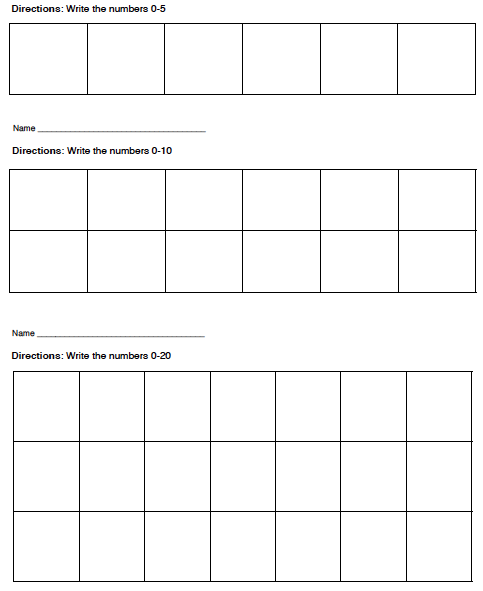 “Count the stars and write the number that matches each quantity.”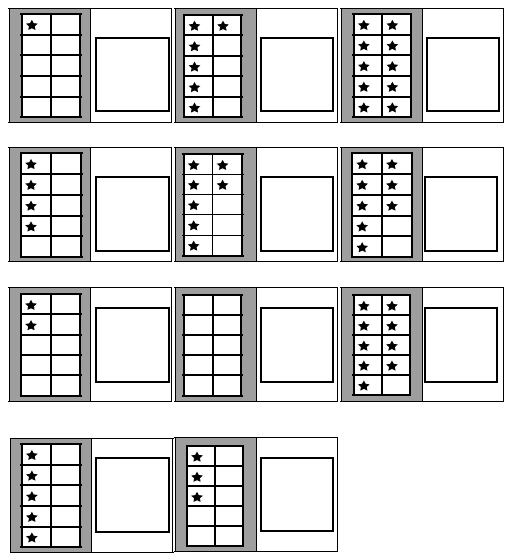 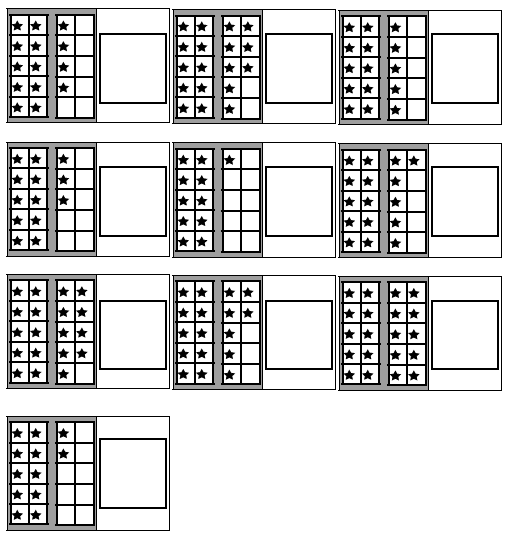 K.CC.03Write numbers from 0 to 20. Represent a number of objects with a written numeral 0-20 (with 0 representing a count of no objects).2.0“Write your numbers starting at 0. Use your best handwriting.” 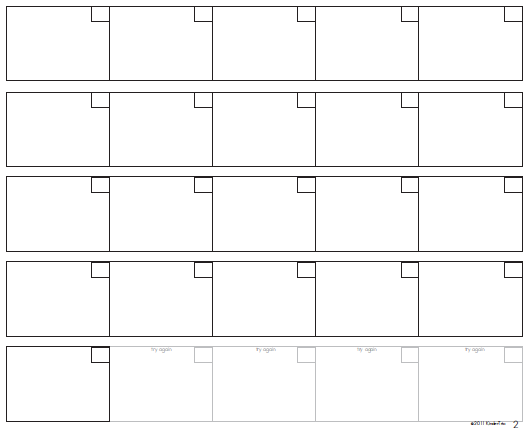 “How many beach balls are there? Write the number in the box.”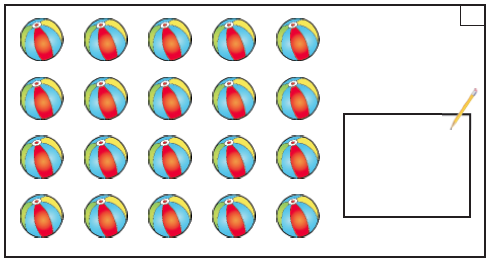 “How many shells are there? Write the number in the box.”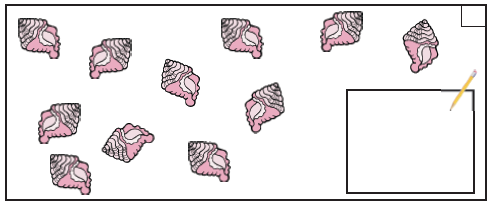 K.OA.01Represent addition and subtraction with objects, fingers, mental images, drawings, sounds (e.g., claps), acting out situations, verbal explanations, expressions, or equations.3.0Provide a container of bears, drawing paper and crayons for students to use if they choose. If there are 3 bears at the park and 2 bears at school, how many bears are there in all?If 8 bears are swimming and 2 go home, how many are left?There are some bears. Three more bears join in to make six (move in the three bears). How many bears were there to start if now there are 6?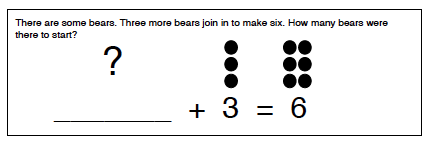 K.OA.01Represent addition and subtraction with objects, fingers, mental images, drawings, sounds (e.g., claps), acting out situations, verbal explanations, expressions, or equations.2.0K.MD.02Directly compare two objects with a measurable attribute in common, to see which object has “more of”/“less of” the attribute, and describe the difference. For example, directly compare the heights of two children and describe one child as taller/shorter.3.0Note: Show students several pencils (straws or sticks) of varying size. Line up three pencils in order of size. (Give student a fourth pencil.) Where will this pencil go? (Select a pencil in the middle.) Please describe this pencil in relationship to the other pencils.K.MD.02Directly compare two objects with a measurable attribute in common, to see which object has “more of”/“less of” the attribute, and describe the difference. For example, directly compare the heights of two children and describe one child as taller/shorter.2.0Note: Show students 2 objects of different weight and length.  Which object is heaviest?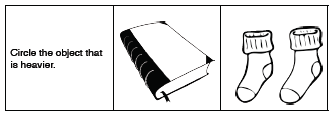 Which object is longest?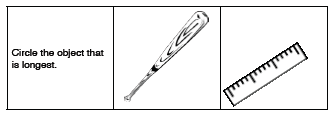 Tell me about the weight of these two things. (balls)Tell me about the size of these two things. (people)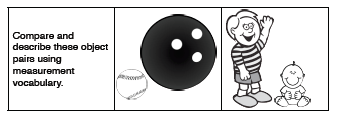 K.G.01Describe objects in the environment using names of shapes, and describe the relative positions of these objects using terms such as above, below, beside, in front of, behind, and next to.3.0Look at the frisbee and the boy. Tell me where the frisbee is. Is it above or below the boy? Look at the boy and the bushes. Tell me where the boy is. Is he behind or next to the bushes?Look at the dog and the girl. Tell me where the dog is. Is it behind or beside the girl?Look at the boy and the girl. Tell me where the boy is. Is he above or below the girl?Look at the boy and the drum. Tell me where the drum is. Is it next to or in front of the boy?Look at the boy and the pumpkin. Tell me where the boy is. Is he next to or above the pumpkin?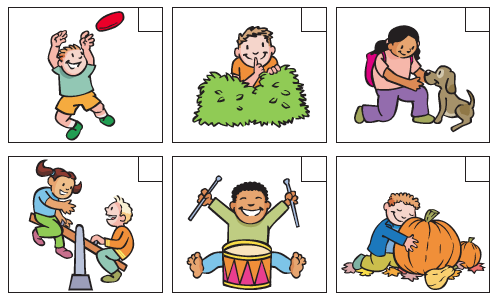 K.G.01Describe objects in the environment using names of shapes, and describe the relative positions of these objects using terms such as above, below, beside, in front of, behind, and next to.2.0Term✓Term✓next to  belowbehindin front ofaboveTerm✓Term✓next to  belowbehindin front ofaboveTerm✓Term✓squarecylindercircleconetrianglecuberectanglespherehexagon